Social Media Posts – Dezember/JanuarTwitterIst der Mund gesund, freut sich der Kardiologe oder die Kardiologin. Denn eine #Parodontitis erhöht das Risiko für Herz-Kreislauf-Erkrankungen. Machen Sie jetzt den Paro-Check und prüfen Sie Ihr individuelles Parodontitis-Risiko: https://paro-check.de/#check#GesundAbMund #ParocheckFacebookIst der Mund gesund, freut sich der Kardiologe oder die Kardiologin. Denn eine Parodontitis erhöht das Risiko für Herz-Kreislauf-Erkrankungen. Machen Sie jetzt den Paro-Check und prüfen Sie Ihr individuelles Parodontitis-Risiko: https://paro-check.de/#checkInstagramIst der Mund gesund, freut sich der Kardiologe oder die Kardiologin. Denn eine Parodontitis erhöht das Risiko für Herz-Kreislauf-Erkrankungen. Machen Sie jetzt den Paro-Check und prüfen Sie Ihr individuelles Parodontitis-Risiko: https://paro-check.de/#check#Parodontitis #GesundAbMund #ParocheckBildmotiv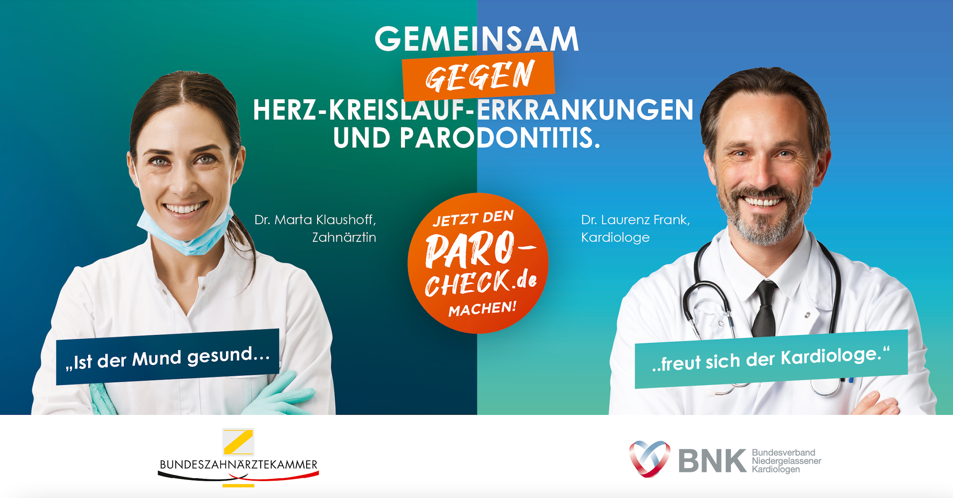 TwitterDas Wohl der #Patientinnen und #Patienten steht immer im Vordergrund. Deswegen haben die #Bundeszahnärztekammer und der Bundesverband Niedergelassener #Kardiologen eine Kooperation gestartet. Denn wenn Kardiolog:innen und Zahnärzt:innen zusammenarbeiten, profitieren Sie!FacebookDas Wohl der Patientinnen und Patienten steht immer im Vordergrund. Deswegen haben die Bundeszahnärztekammer und der Bundesverband Niedergelassener Kardiologen eine Kooperation gestartet. Denn wenn Kardiolog:innen und Zahnärzt:innen zusammenarbeiten, profitieren Sie!InstagramDas Wohl der Patientinnen und Patienten steht immer im Vordergrund. Deswegen haben die Bundeszahnärztekammer und der Bundesverband Niedergelassener Kardiologen eine Kooperation gestartet. Denn wenn Kardiolog:innen und Zahnärzt:innen zusammenarbeiten, profitieren Sie!#Kardiologie #Zahnmedizin #Parocheck #GesundAbMundBildmotiv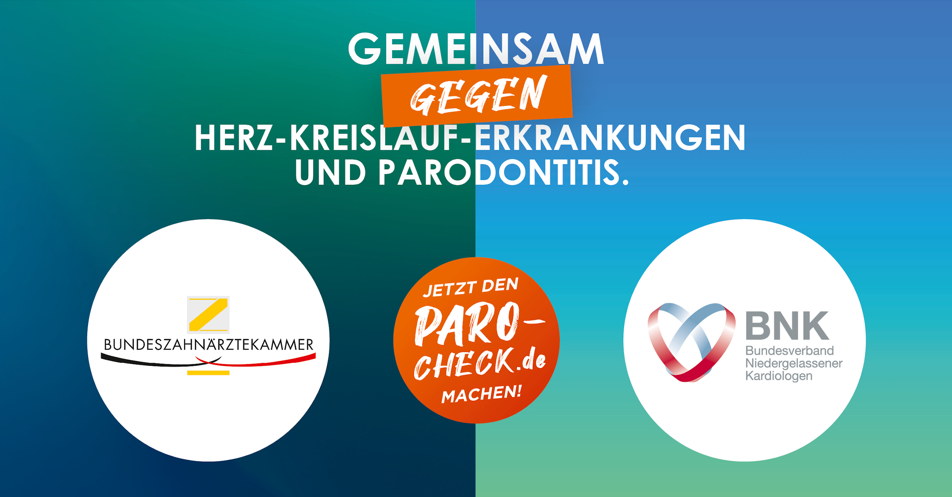 TwitterEine #Parodontitis begünstigt Krankheiten wie Arteriosklerose, koronare #Herzkrankheiten und #Herzinsuffizienz. Sie kann aber auch langfristig das Risiko für #Herzinfarkte und #Schlaganfälle steigern. Umso wichtiger ist es, Parodontitis ernst zu nehmen und behandeln zu lassen.FacebookEine Parodontitis begünstigt Krankheiten wie Arteriosklerose, koronare Herzkrankheiten und Herzinsuffizienz. Sie kann aber auch langfristig das Risiko für Herzinfarkte und Schlaganfälle steigern. Umso wichtiger ist es, Parodontitis ernst zu nehmen und behandeln zu lassen.InstagramEine Parodontitis begünstigt Krankheiten wie Arteriosklerose, koronare Herzkrankheiten und Herzinsuffizienz. Sie kann aber auch langfristig das Risiko für Herzinfarkte und Schlaganfälle steigern. Umso wichtiger ist es, Parodontitis ernst zu nehmen und behandeln zu lassen.#Parodontitis #Herzkrankheiten #GesundAbMund #ParocheckBildmotiv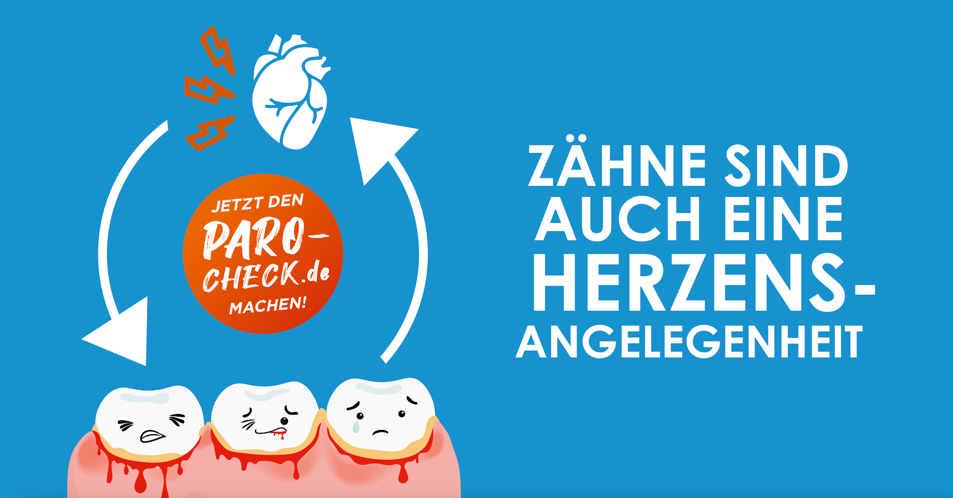 TwitterStudien zeigen: Eine schwere #Parodontitis kann das Risiko für #Bluthochdruck um bis zu 49% erhöhen. Damit Ihr Herz nicht auf dem Zahnfleisch geht, hilft regelmäßige Vorsorge. Und bis dahin empfehlen wir Ihnen den Paro-Check: www.paro-check.de/#checkFacebookStudien zeigen: Eine schwere Parodontitis kann das Risiko für Bluthochdruck um bis zu 49 Prozent erhöhen. Damit Ihr Herz nicht auf dem Zahnfleisch geht, hilft regelmäßige Vorsorge. Und bis dahin empfehlen wir Ihnen den Paro-Check: www.paro-check.de/#checkInstagramStudien zeigen: Eine schwere Parodontitis kann das Risiko für Bluthochdruck um bis zu 49 Prozent erhöhen. Damit Ihr Herz nicht auf dem Zahnfleisch geht, hilft regelmäßige Vorsorge. Und bis dahin empfehlen wir Ihnen den Paro-Check: www.paro-check.de/#check#Parodontitis #Bluthochdruck #Kardiologie #Zahnmedizin #Parocheck #GesundAbMundBildmotiv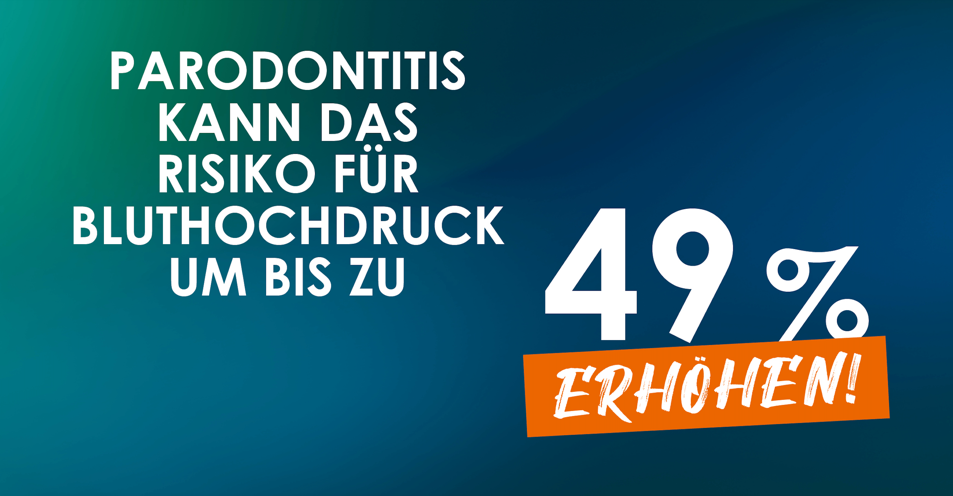 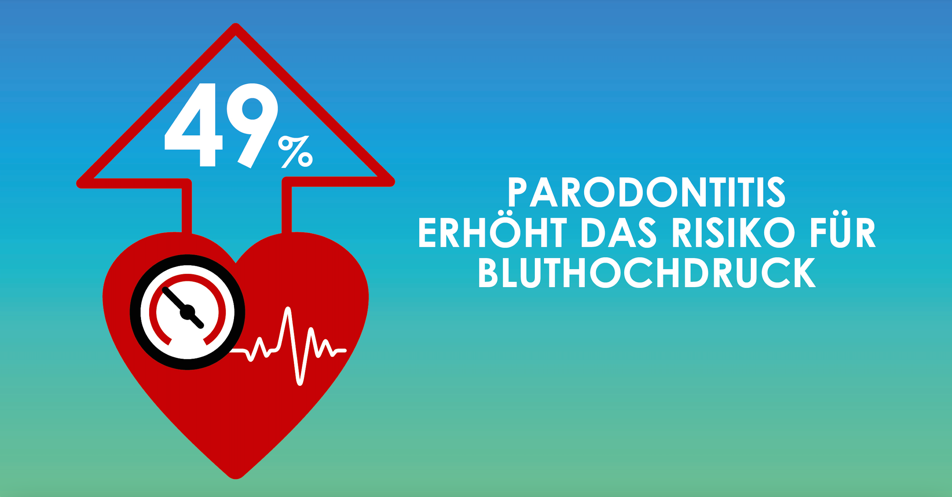 TwitterWeltweit leiden 30 bis 45% der Erwachsenen unter #Bluthochdruck, rund 50% sind von #Parodontitis betroffen. Studien zeigen: Eine Parodontitis kann das Risiko für Bluthochdruck steigern. Ein Grund mehr, sich regelmäßig auf #Herz und #Zähne prüfen zu lassen!FacebookWeltweit leiden 30 bis 45 Prozent der Erwachsenen unter Bluthochdruck, rund 50 Prozent sind von Parodontitis betroffen. Studien zeigen: Eine Parodontitis kann das Risiko für Bluthochdruck steigern. Ein Grund mehr, sich regelmäßig auf Herz und Zähne prüfen zu lassen!InstagramWeltweit leiden 30 bis 45 Prozent der Erwachsenen unter Bluthochdruck, rund 50 Prozent sind von Parodontitis betroffen. Studien zeigen: Eine Parodontitis kann das Risiko für Bluthochdruck steigern. Ein Grund mehr, sich regelmäßig auf Herz und Zähne prüfen zu lassen!#Bluthochdruck #Parodontitis #Kardiologie #Zahnmedizin #Parocheck #GesundAbMundBildmotiv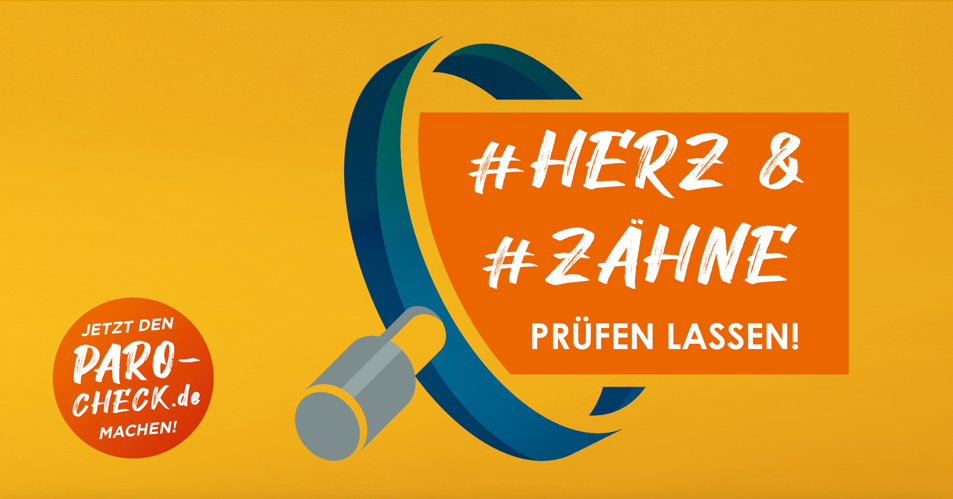 Twitter#Mundgesundheit ist #Gesamtgesundheit. Wer eine #Parodontitis hat, hat auch ein erhöhtes Risiko für #Schlaganfälle oder #Herzinfarkte. Ein Grund mehr, erste Symptome wie #Mundgeruch oder #Zahnfleischbluten ernst zu nehmen. Machen Sie jetzt den Paro-Check unter www.paro-check.de/#check. FacebookMundgesundheit ist Gesamtgesundheit. Wer eine Parodontitis hat, hat auch ein erhöhtes Risiko für Schlaganfälle oder Herzinfarkte. Ein Grund mehr, erste Symptome wie Mundgeruch oder Zahnfleischbluten ernst zu nehmen. Machen Sie jetzt den Paro-Check unter www.paro-check.de/#check. InstagramMundgesundheit ist Gesamtgesundheit. Wer eine Parodontitis hat, hat auch ein erhöhtes Risiko für Schlaganfälle oder Herzinfarkte. Ein Grund mehr, erste Symptome wie Mundgeruch oder Zahnfleischbluten ernst zu nehmen. Machen Sie jetzt den Paro-Check unter www.paro-check.de/#check. #Parocheck #GesundAbMund #Schlaganfall #Zahnfleischbluten #Herzinfarkt #ParodontitisBildmotiv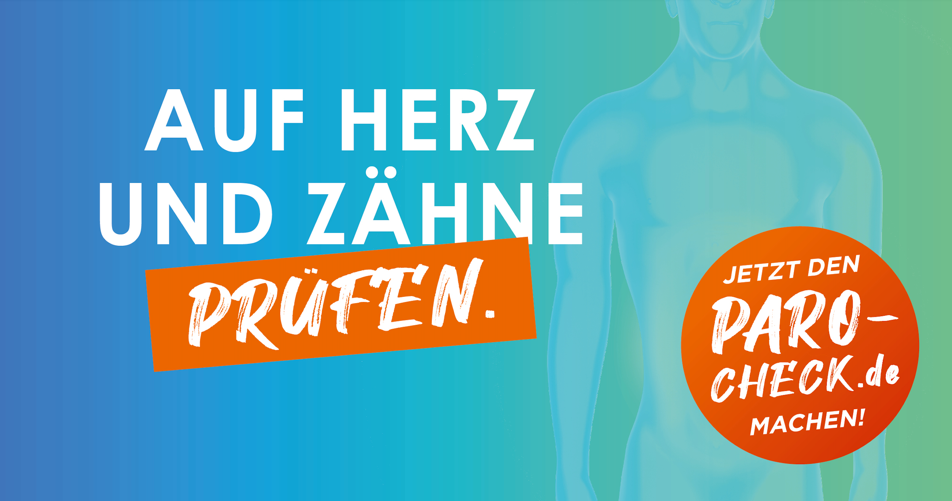 Twitter#Zahnfleischbluten kann ein Symptom für eine #Parodontitis sein. Die häufig unterschätzte #Volkskrankheit hat starke Auswirkungen auf die #Gesamtgesundheit und kann das Risiko für #Diabetes und Herz-Kreislauf-Erkrankungen erhöhen.https://www.youtube.com/watch?v=XXP4yRoaVuQFacebookZahnfleischbluten kann ein Symptom für eine Parodontitis sein. Die häufig unterschätzte Volkskrankheit hat starke Auswirkungen auf die Gesamtgesundheit und kann das Risiko für Diabetes und Herz-Kreislauf-Erkrankungen erhöhen.https://www.youtube.com/watch?v=XXP4yRoaVuQBildmotivLink zum VideoTwitterKönnen wir dem #Mundgeruch dankbar sein? Manchmal schon, denn er kann auf ernsthafte Erkrankungen wie eine #Parodontitis hinweisen. Die wiederum kann zu Herz-Kreislauf-Erkrankungen führen. Jetzt den Paro-Check machen: https://paro-check.de/#check#GesundAbMundFacebookKönnen wir dem Mundgeruch dankbar sein? Manchmal schon, denn er kann auf ernsthafte Erkrankungen wie eine Parodontitis hinweisen. Die wiederum kann zu Herz-Kreislauf-Erkrankungen führen. Jetzt den Paro-Check machen: https://paro-check.de/#checkInstagramKönnen wir dem Mundgeruch dankbar sein? Manchmal schon, denn er kann auf ernsthafte Erkrankungen wie eine Parodontitis hinweisen. Die wiederum kann zu Herz-Kreislauf-Erkrankungen führen. Jetzt den Paro-Check machen: https://paro-check.de/#check#GesundAbMund #Parodontitis #Kardiologie #Zahnmedizin #ParocheckBildmotiv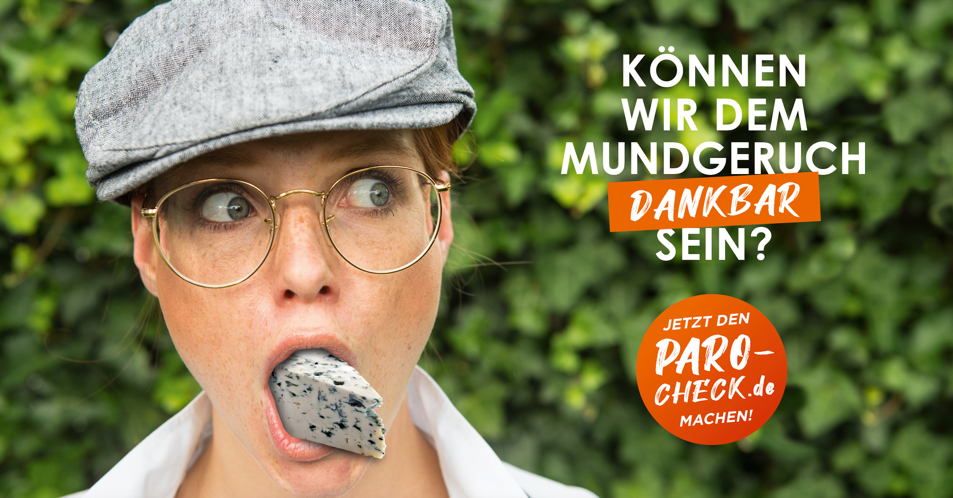 TwitterNicht alle Folgen einer #Parodontitis sind so leicht zu erkennen wie #Mundgeruch und #Zahnfleischbluten. Umso wichtiger ist es, diese Symptome ernst zu nehmen und beim nächsten Arztbesuch anzusprechen. Das kann sogar helfen, #Herz-Kreislauf-Erkrankungen vorzubeugen. FacebookNicht alle Folgen einer Parodontitis sind so leicht zu erkennen wie Mundgeruch und Zahnfleischbluten. Umso wichtiger ist es, diese Symptome ernst zu nehmen und beim nächsten Arztbesuch anzusprechen. Das kann sogar helfen, Herz-Kreislauf-Erkrankungen vorzubeugen. InstagramNicht alle Folgen einer Parodontitis sind so leicht zu erkennen wie Mundgeruch und Zahnfleischbluten. Umso wichtiger ist es, diese Symptome ernst zu nehmen und beim nächsten Arztbesuch anzusprechen. Das kann sogar helfen, Herz-Kreislauf-Erkrankungen vorzubeugen. #Gesamtgesundheit #Kardiologie #Zahnmedizin #Parocheck #GesundAbMundBildmotiv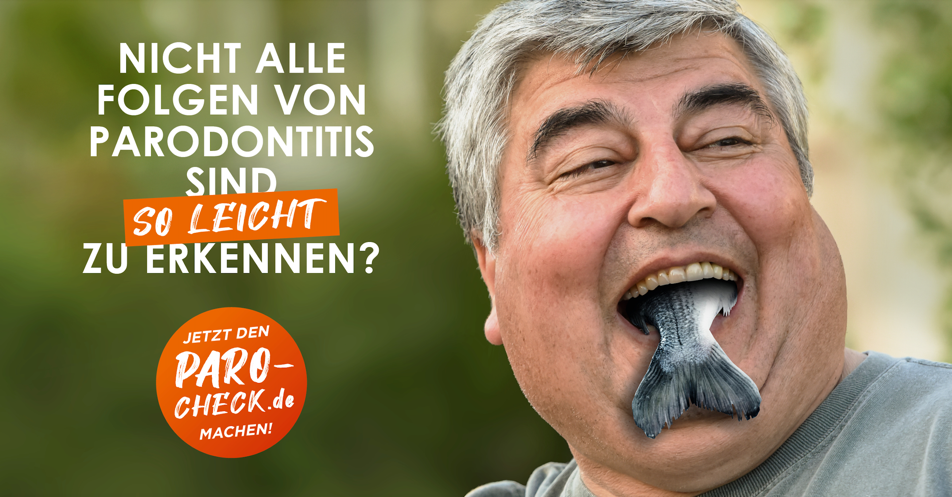 TwitterLiebe geht durch den Magen, aber andere Herzensangelegenheiten gehen durch den Mund. Eine #Parodontitis steigert das Risiko für kardiovaskuläre Erkrankungen wie #Herzinfarkte. Wer ein gesundes Herz will, sollte sich daher regelmäßig checken lassen. Einen ersten Selbsttest finden Sie unter: https://paro-check.de/#checkFacebookLiebe geht durch den Magen, aber andere Herzensangelegenheiten gehen durch den Mund. Eine Parodontitis steigert das Risiko für kardiovaskuläre Erkrankungen wie Herzinfarkte. Wer ein gesundes Herz will, sollte sich daher regelmäßig checken lassen. Einen ersten Selbsttest finden Sie unter: https://paro-check.de/#checkInstagram Liebe geht durch den Magen, aber andere Herzensangelegenheiten gehen durch den Mund. Eine Parodontitis steigert das Risiko für kardiovaskuläre Erkrankungen wie Herzinfarkte. Wer ein gesundes Herz will, sollte sich daher regelmäßig checken lassen. Einen ersten Selbsttest finden Sie unter: https://paro-check.de/#check#Parodontitis #Herzinfarkt #GesundAbMund #Parocheck #Kardiologie #ZahnmedizinBildmotiv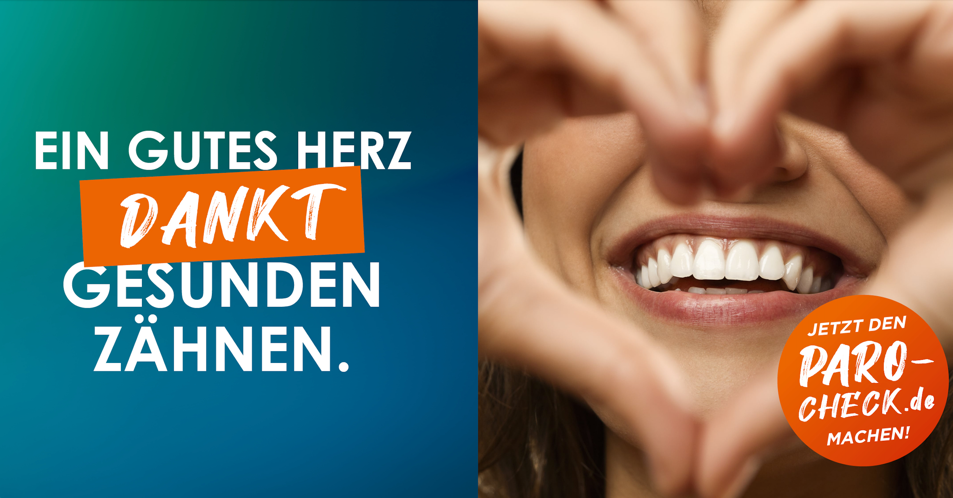 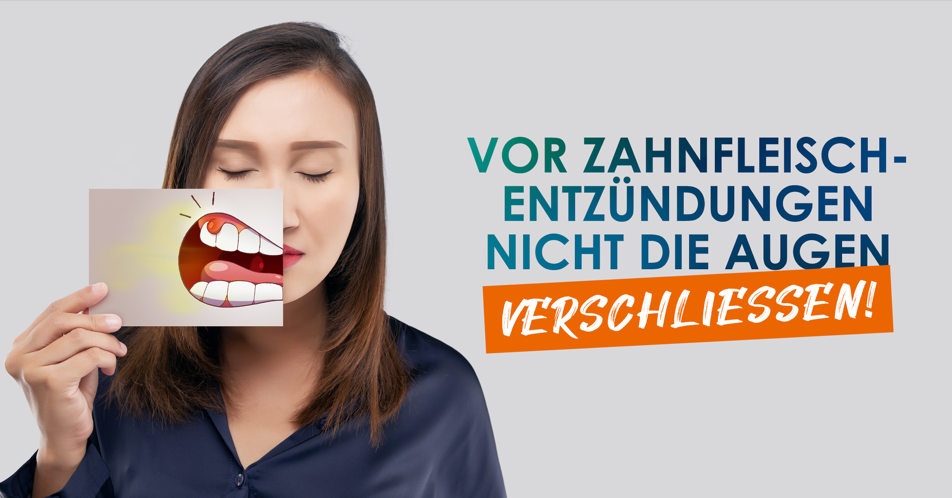 